The Limes Medical CentreNew Registrations When registering at The Limes Medical Centre, please bring with you: - ONE PROOF OF ADDRESS The Surgery will accept the following: -Tenancy Agreement Utility BillCouncil Tax BillBank Statement ONE PHOTOGRAPHIC IDThe Surgery will accept the following: -Bus passPassportDriving Licence FOR YOUR INFORMATION UPON REGISTRATION Please note that your previous surgery has a DUTY OF CARE for you, therefore any MEDICATION needed within the first month must be obtained at your old surgery before registering. A guide to Requesting Medication is included within the Registration Pack. Registration can take up to 7 days, after this time, please call The Limes and arrange a New Patient Check with a Health Care Assistant. The Limes are also offering a Patient Online Access service where Patient’s over the age of 18 can book appointments and order Prescriptions. The forms are included within the Registration Pack. Please fill this in and Reception will generate you an Online Password, which can be collected at Reception once you are registered at The Limes. A PATIENT’S GUIDE TO REQUESTING MEDICATION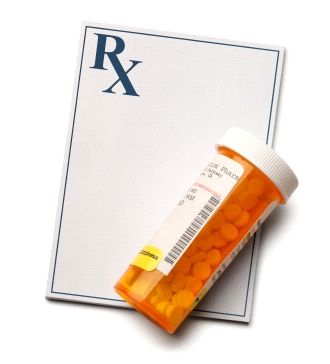 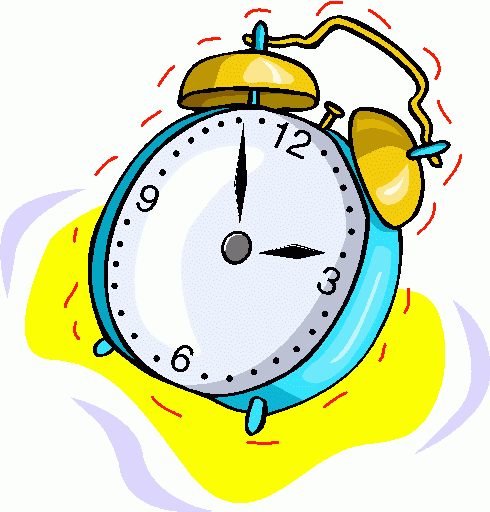 	Did you know that you can order your medications in the following ways: Online: (simply bring your photo identification to Limes reception and we can issue you a password).  Note: This service is only available to patients aged 18 and overRepeat slips (WHITE COPY ON THE PRESCRIPTION) can be dropped into our Repeat Prescription Box Community Pharmacy (please check the turnaround time with individual pharmacies)PLEASE NOTE: We will no longer be accepting Telephone Medication Requests. Out of practice opening hours your community pharmacy may be able to issue you with an Emergency Supply if it is deemed appropriate.As a practice we endeavor to process your prescription requests within a timely manner and you should allow 48 working hours for routine repeat prescription requests. Please respect our staff as it is your responsibility to ensure that your repeat prescription request is ordered in plenty of time.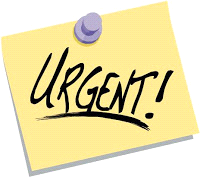 GTN sprays and 300mcg tablets for Angina are P medicines which can be purchased from the pharmacy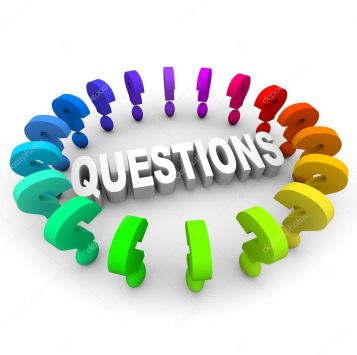 WHAT IF………You are away from home but registered with a GP elsewhere in England and have run out of your medication(s)? You should contact your own GP and request that a prescription is sent electronically to a pharmacy nearby. You have run out of your medication(s) and it is outside of normal GP working hours?  You may be able to obtain an Emergency Supply from your regular community pharmacy. (Note: Charges may apply).You have been given a new medication by another organisation e.g. hospital or privately? For us to prescribe your medication, we require a discharge summary or clinic letter i.e. written confirmation of the changes to your medication Please note that some medications may require monitoring/or is specialist so may not be appropriate for us to prescribe. Consequently we may not be able to process the request until we can verify the changes. PRESCRIBING FOLLOWING A PRIVATE CONSULTATION:If you choose to be seen privately by a Specialist or GP, any recommended medication to be prescribed will need to be paid for privately i.e. the cost of any medication will be paid for by you (the patient).If the GP deems the ongoing supply of medication on the NHS to be clinically appropriate/necessary, it should be prescribed in accordance with national/local guidance/policy/joint formulary where available. Specialist drugs recommended after a private consultation will not be prescribed on the NHS in West Essex e.g. clomifene citrate (infertility). In most cases these drugs will be classified as RED / hospital only drug list. The prescribing of RED / hospital only drugs will remain the responsibility of the private or NHS specialist. For more information on NHS and Private Care see NHS Choices; https://www.nhs.uk/chq/Pages/2572.aspx?CategoryID=96OVER THE COUNTER MEDICATION: West Essex CCG Guidance on medications that should be purchased from a pharmacy by patients:https://westessexccg.nhs.uk/your-health/medicines-optimisation/general-prescribing-guidance/over-the-counter-medication-otc/patient-information/3611-self-care-aware/filePHARMACY ADVICE If you have any queries about your medication, please contact the Limes Medical Centre on 01992 573838; please ask for our Clinical Pharmacists.  Online Services Application Form  - Appointments and/or PrescriptionsI would like to register to use the Practice’s Online Services:Patient DetailsFor Practice Use Only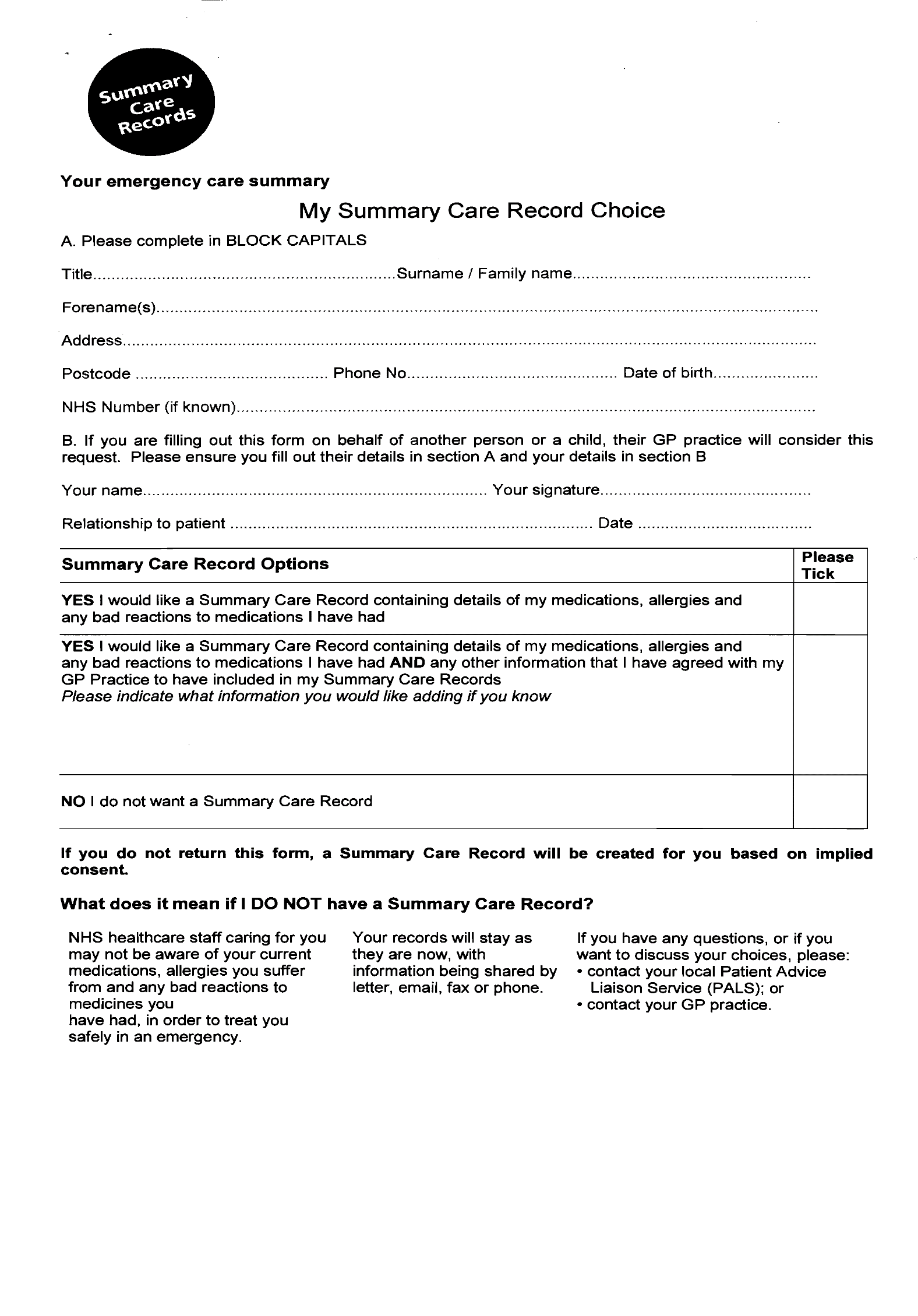 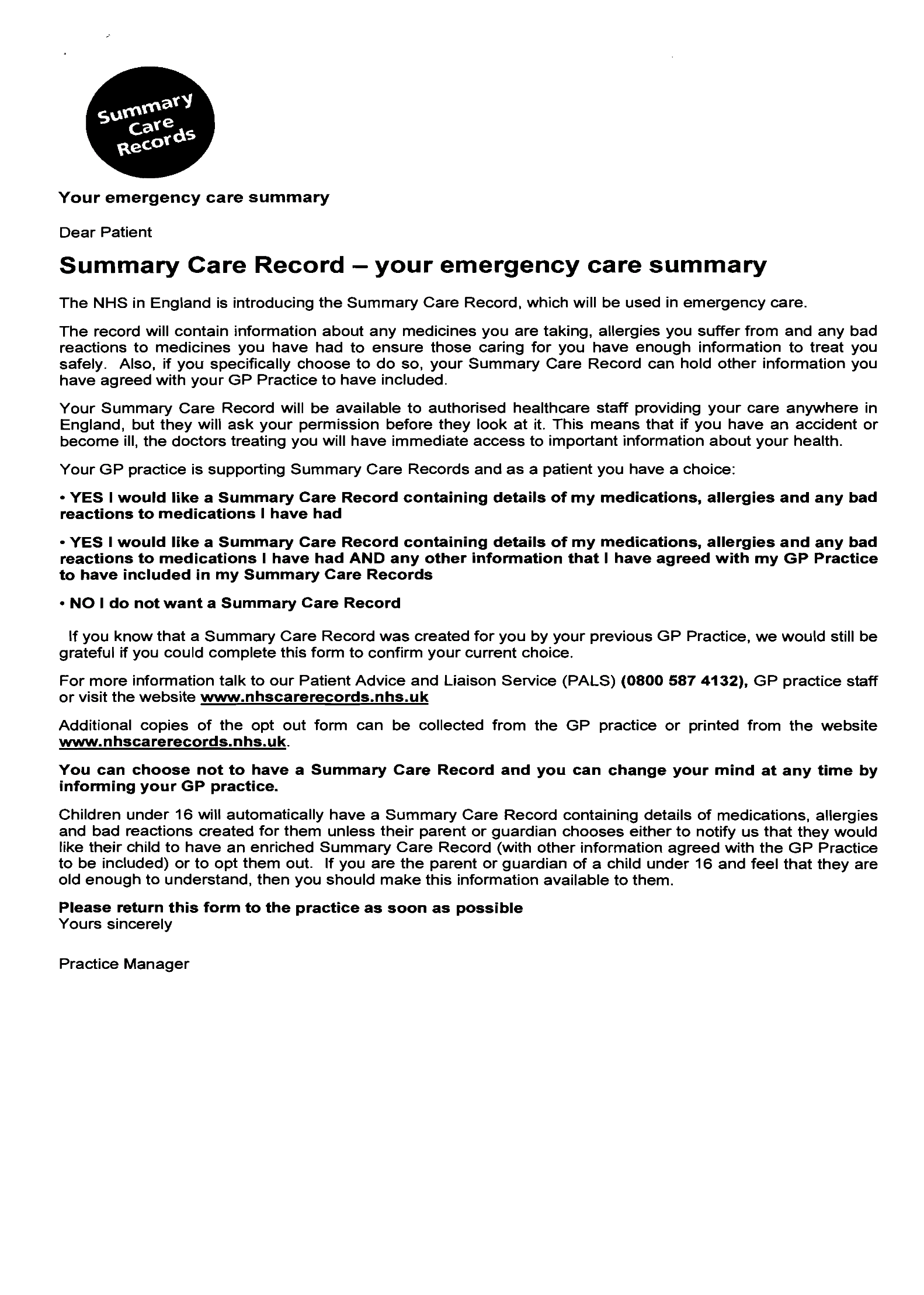  Signing Up For Our Patient Reference Group If you are happy for us to contact you periodically by email please leave your details below and hand this form in at reception. Name: …………………………………………………………………………………..Email Address: ………………………………………………………………………….Telephone: ………………………………………………………………………….Postcode: ……………………………………………………………………………The information below will help to make sure that we receive feedback from a representative sample of the patients registered at this practice. Your Gender:    Male D          Female D Your Age: Under 16 D   17 -24 D   25 -34 D   35 -44 D   45 -54 D   55 -64 D   65 -74 D  75 -84 D  Over 84 D The ethnic background with which you most closely identify is: White British Group D                                         Irish D Mixed White & Black Caribbean D                          White & Black African D                 White & Asian D Asian or Asian British Indian D                                Pakistani D                                            Bangladeshi D Black or Black British Caribbean D                       African D Chinese or Other Chinese D                                  Any Other D How would you describe how often you come to the practice? Regularly D                                                               Occasionally D                                                          Very rarely D Thank you Please note that we will not respond to any medical information or questions received through the survey. The information you supply us will be used lawfully, in accordance with the Data Protection Act 2018 and GDPR – this gives you the right to know what information is held about you, and sets out rules to make sure that this information is handled properly. Information regarding GDPR and our Privacy Policy can be found on www.thelimesmedicalcentre.com 
       THE LIMES MEDICAL CENTRE
        The Plain, Epping CM16 6TL
   01992 573838
weccg.f81043-results@nhs.net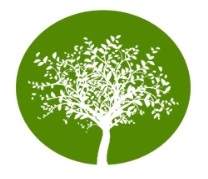 
CONSENT TO SHARE INFORMATION WITH A FAMILY MEMBER/
GUARDIAN OR LEGAL EXECUTIVEConsent is required for patients who wish a family member, guardian or legal executive to have access to their medical records.  By signing below, it will give your nominated person the right to have access to appointment information, test results, information about any medication you are taking and any aspects of your current or past health.  Once completed, this consent will be scanned into your medical records and a note made that you have given your permission.  Our staff will then be happy to talk to the person you nominate.  Without a signed form, we are unable to disclose any information for reasons of confidentiality. __________________________________________	DOB ____________________________
Give consent to:Name		____________________________________________________Relationship	____________________________________________________Address		____________________________________________________		____________________________________________________		____________________________________________________Telephone	____________________________________________________
CONSENT TO SHARE INFORMATION WITH A THIRD PARTYExternal healthcare organisations such as hospitals often contact the practice before upcoming surgery/medical investigations, requesting a Patient Summary.  This summary contains basic but necessary information such as medication, allergies, past medical history, and most recent (but relevant) consultations.  Without this information, planned surgery or other medical care may be delayed.  We need your consent to share your Patient Summary.  Please tick the box below stating your preference.Signed		______________________________		Date	__________________________
Print Name	______________________________
_______________________________________________________________________________________
PRACTICE USE ONLY:Message and date entered onto home page by :			_________________________    (Name)
Please pass through for scanning once completeType of MedicationCommon examples (NOT an Exhaustive List)Adrenaline InjectionEpipen, Emerade, JextInsulin InjectionsNovoRapid, Lantus,Levemir, Humalog, Humulin, Insulatard, ActrapidAnticoagulantsLMWH (Enoxapain/Clexane), Warfarin, NOAC (Apixaban, Rivaroxaban, Dabigatran)Salbutamol InhalersIssue but please book in to see an Asthma Nurse within 4 weeks if using frequently (if Asthmatic and has requested >4 inhalers in last 12 months)Emergency Contraception(Morning After Pill)Please be aware some Community Pharmacies offer this for free, sexual health clinics can provide it or it can be purchased over the counter (“OTC”) e.g. Levonelle (within 72hrs), ellaOne (within 120hrs)Antiepileptics (Please note some of these medications may have alternative indications for use) Carbamazepine, Phenytoin, Gabapentin, Sodium ValproateAntihypertensivesBisoprolol, Ramipril, Amlodipine, Losartan, Indapamide, Doxazosin etcOnline booking/cancelling of appointments Online ordering of repeat prescriptions1I agree to use the System in a responsible manner in accordance with all instructions given to me by the Practice.  If not, I understand that access may be withdrawn.YES2I agree that it is my responsibility to keep secure the username and passwords I am given.  If I think these have been shared inappropriately I will reset them.YES3I agree that my details below may be used to contact me with information about my online account and the online services I use.  I agree that I may also be contacted about how useful I find the services and whether they could be improved.YES4I agree that Online Services are provided at the Discretion of the Practice and may be withdrawn by the Practice at any time.YES5I understand that if I abuse the Online Services the Practice have the right to withdraw this service.YES6I understand that I cannot use this service as a means of communication with the Practice for other purposes and will not use it for urgent matters.YESSurnameFirst NameDate of BirthAddressPostcodeTelephone NumberMobile NumberEmailPatient’s SignaturePatient’s SignatureDate:Receptionist’s Name:Date:Photographic ID Provided:  Driving Licence/Passport/OtherChecked:YesNoI consent to sharing my Patient Summary with a third party